KATA PENGANTAR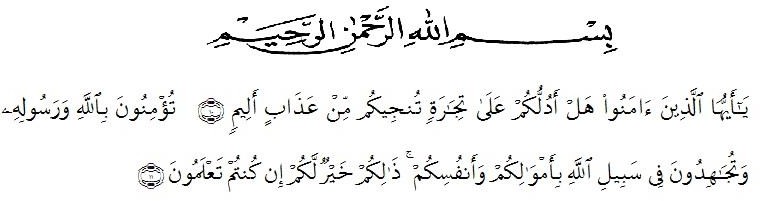 Artinya : “Hai orang-orang yang beriman, maukah kamu aku tunjukkan suatu perniagaan yang dapat menyelamatkanmu dari azab yang pedih. (10). (yaitu) kamu beriman kepada Allah dan RasulNya dan berjihad di jalan Allah dengan harta dan jiwamu. Itulah yang lebih baik bagimu, jika kamu mengetahui.(11)”(As-Shaff Ayat 10-11).Puji syukur kepada Allah SWT atas rahmat dan karunia-Nya sehingga penulis dapat menyelesaikan skripsi yang berjudul “Pengaruh Beban Kerja dan Kompensasi Terhadap Kepuasan Kerja Karyawan Pusat Penelitian Kelapa Sawit (PPKS) Medan”. Shalawat serta salam semoga selalu tercurahkan kepada Nabi Muhammad SAW, yang senantiasa membawa kita dari zaman zahiliyah ke zaman yang penuh ilmu dan iman.Penyusunan skripsi ini dimaksudkan guna memenuhi tugas dan syarat untuk memperoleh gelar Sarjana Strata Satu (S1) dalam jurusan Manajemen Fakultas Ekonomi Universitas Muslim Nusantara Al-Washliyah Medan.Penulis menyadari sepenuhnya bahwa selama penyusunan skripsi ini, penulis tidak luput dari kendala. Kendala tersebut dapat di atasi penulis berkat adanya bantuan, bimbingan dan dukungan dari berbagai pihak. Oleh karena itu, penulis ingin juga menyampaikan rasa terimakasih yang sebesar-besarnya kepada :Bapak Dr. KRT. Hardi Mulyono K. Surbakti, selaku Rektor Universitas Muslim Nusantara Al-Washliyah.Ibu Shita Tiara, SE., Ak., M.Si selaku Dekan Fakultas Ekonomi Universitas Muslim Nusantara Al-Washliyah.Bapak Mutawaqil Bilah Tumanggor, SE., MM selaku Ketua Program Studi Manajemen Di Universitas Muslim Nusantara Al-Washliyah.Bapak Dr. KRT. Hardi Mulyono K. Surbakti selaku Dosen Pembimbing I yang memberikan arahan dan bimbingan dalam menyelesaikan proposal ini.Bapak Lukman Nasution, SEI, MM selaku Dosen Pembimbing II yang bersedia meluangkan waktu untuk memberikan arahan dan bimbingan dalam menyelesaikan proposal ini.Seluruh Dosen Pengajar dan seluruh staff pegawai Fakultas Ekonomi Program Studi Manajemen Universitas Muslim Nusantara atas ilmu dan bantuan yang diberikan selama penulis mengikuti perkuliahan.Secara khusus penulis ingin mengucapkan terimakasih kepada Ayahanda dan Ibunda tercinta serta Adik-Adik saya yang telah banyak memberikan dukungan dan pengorbanan baik secara moril maupun materil sehingga penulis dapat menyelesaikan studi dengan baik.Kepada Bapak Dr. M. Edwin S. Lubis, M.AgrSc selaku direktur Pusat Penelitian Kelapa Sawit (PPKS) Medan yang telah memberikan izin untuk melakukan penelitian di Perusahaan yang Bapak Pimpin dan kepada seluruh staff di kantor Pusat Penelitian Kelapa Sawit (PPKS) Medan.Dan terimakasih pula kepada sahabat-sahabat dan teman teman terbaikku yang telah banyak memberikan bantuan, dorongan, masukan serta motivasi sehingga skripsi ini dapat terselesaikan.Seluruh teman-teman jurusan Manajemen angkatan 2016 terkhusus Manajemen E yang selalu kece, kompak dan harmonis serta bersama-sama berjuang baik suka maupun duka dalam menjalani awal masuk perkuliahan hingga sampai di penghujung perkuliahan yang tidak akan penulis lupakan.Serta semua pihak yang tidak dapat penulis sebutkan satu persatu yang telah banyak membantu penulis dalam menyelesaikan skripsi ini.Penulis menyadari bahwa skripsi ini jauh dari kesempurnaan, maka saran dan kritik yang bersifat konstruktif sangat diharapkan demi penyempurnaan selanjutnya.Medan, September 2020Penulis,Nisa Saskia163114203